ТЕСТ ПО ИСТОРИИ РОССИИ ВАРИАНТ IИнструкция по  выполнению тестаВремя выполнения теста  – 30 минут. Тест  включает 20 заданий.При выполнении теста  можно пользоваться словарем исторических 	терминов.Напишите ваше имя и фамилию, страну, дату тестирования  на матрице.Выберите  правильный вариант и отметьте нужную букву в матрице. Например:	А  Б В (А – правильный ответ)Если вы ошиблись и хотите исправить ошибку, сделайте так:		А   Б  В      (Б – ошибка, А – правильный вариант).ЗАДАНИЯ 1-20. Выберите правильный вариант. 1. В 988 году великий князь Владимир в качестве государственной религии принял … .А) христианствоБ) исламВ) иудаизм2. В IХ-ХIII веках столицей Древнерусского государства был город … .А) МоскваБ)  ТверьВ) Киев3. Кузьма Минин и князь Дмитрий Пожарский защитили Россию в годы…  .А) Смутного времени (Смуты)Б) Отечественной войны 1812 годаВ) Великой Отечественной войны4. При Петре I  столицей России стал город … .А) Санкт-ПетербургБ) НовгородВ) Казань5. Отечественная война России  с армией Наполеона была  в … .А) 1612 годуБ) 1703  годуВ) 1812 году	6. Участников восстания  1825 г.  в России называют … .А) октябристыБ) декабристыВ) марксисты7. Великий русский  поэт ХIХ века – это… .А) Д.И. МенделеевБ) Л.Н. ТолстойВ) П.И. Чайковский8. Первая российская революция произошла  в … .  А)  1853-1856 годахБ)  1905-1907 годахВ)  1918-1921 годах9. Руководителем СССР после смерти Ленина стал... .А) Л.И. БрежневБ)М.С. ГорбачевВ) И.В. Сталин10. В СССР было гарантировано право на бесплатное … .А) образование Б) страхование жизниВ) транспортное обслуживание11. В 1930-е годы в СССР произошла … .А) отмена крепостного праваБ) индустриализацияВ) перестройка12. Самым большим по численности городом России является… .А) НовосибирскБ) КалининградВ) Москва13. В СССР перестройка проходила по инициативе… .А) Н.С. ХрущеваБ) М.С. ГорбачеваВ) Л.И. Брежнева14. После распада СССР некоторые бывшие советские республики создали … . А) Совет Европы Б) Организацию Объединенных Наций (ООН) В) Содружество Независимых Государств (СНГ) 15. В 2014 г. в Сочи состоялись… .А)летние Олимпийские игрыБ) зимние Олимпийские игрыВ) чемпионат мира по футболу	16. В 2000 году президентом Российской Федерации стал … .А) Б.Н. ЕльцинБ) Л.И. БрежневВ) В.В. Путин17.  В 2014 году Республика Крым вошла в состав Российской Федерации в результате … .А) референдума жителей КрымаБ) выборов в Государственный совет Республики КрымВ) решения Президента Крымской автономной республики 18. 23 февраля  в России отмечают праздник … .А) День защитника ОтечестваБ) День РоссииВ) Международный женский день19. Символом  христианства (православия)  является… .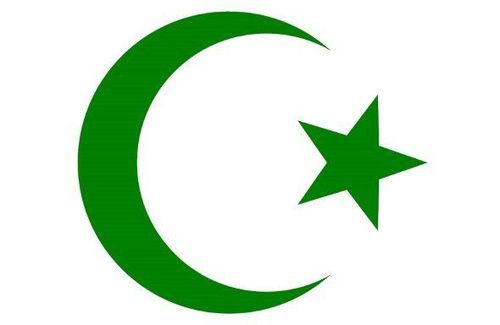 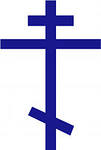 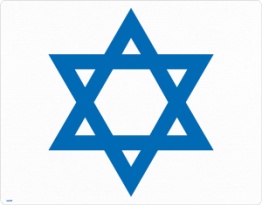    А) полумесяц		Б) крест			В) звезда Посмотрите на  портреты и выберите  имя великого  русского полководца ХVIII века, который не проиграл ни одного сражения. -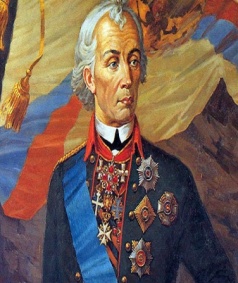 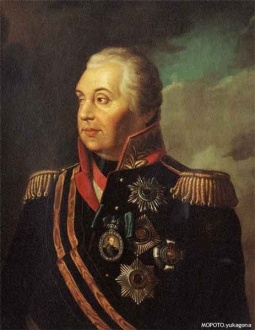 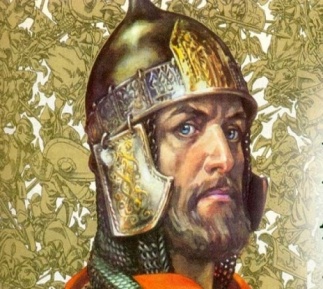 А) А.В. Суворов		Б) М.И. Кутузов		В) Александр Невский РАБОЧАЯ МАТРИЦАВариант 1______________________			_______			________Фамилия , имя					страна				дата1АБВ2АБВ3АБВ4АБВ5АБВ6АБВ7АБВ8АБВ9АБВ10АБВ11АБВ12АБВ13АБВ14АБВ15АБВ16АБВ17АБВ18АБВ19АБВ20АБВ